2014 PHENOM 300 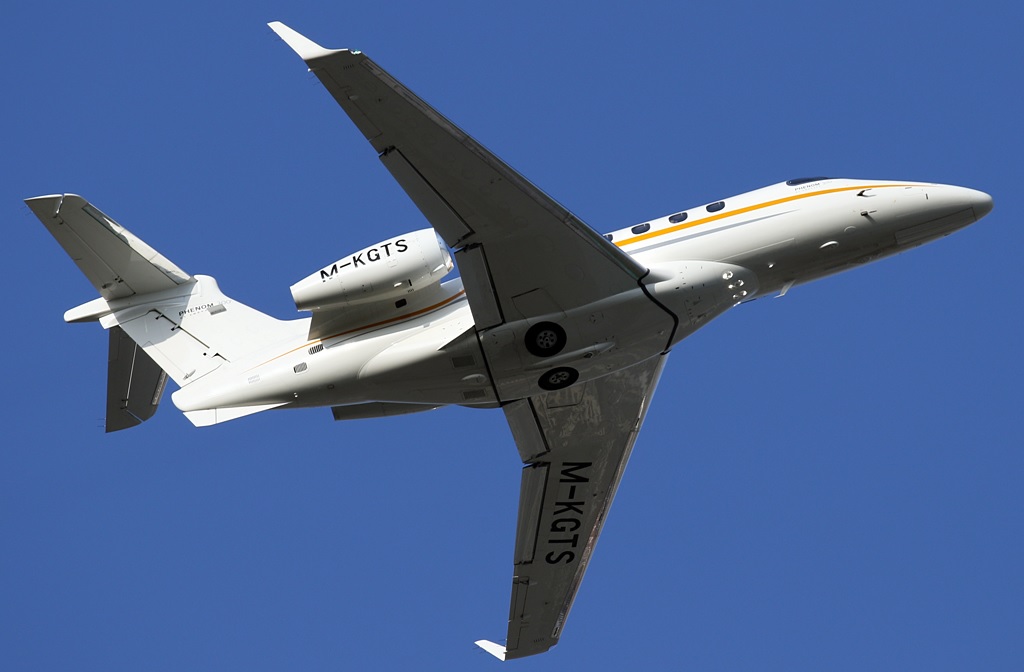 Interior Seven (7) Passenger Seating – Center Four Place Club – Dual Executive Tables – VIP Seat with Power Supplies, Cockpit Call, Audio/Video Jacks, Cabin Temperature Control – Two Aft Forward Facing Seats – Single Forward RH Aft Facing Seat – Storage Drawers all Seats – Accordion Window Shades – Two (2) 110 Volt Outlets – Cup Holders in Executive Tables and Side Rails – LED Cabin LightingInterior Materials:Seats: Leather – TornadoUpper Side Wall: Ultraleather - Milkweed Ceiling Panel: Ultraleather - Milkweed Upper Sideledge: Leather – Tornado Cabinetry: Veneer – Quarter Figure SapeliCabin Trim: Antique NickelLower Sideledge: Leather – Nubuk CappuccinoCabin Trim: Antique NickelLower Sideledge: Leather – Nubuk Cappuccino Dado Panel: Leather – Nubuk Cappuccino Carpet / Isle: Carpet – Ops LoopCurtain: Fabric – Whole WheatForward Cabin:Natural Wood Veneer with High Gloss Finishing - Left Hand Forward Wardrobe Cabinet – Large Storage Area - Water/Soda Storage Area - Trash Compartment – Entertainment Center – CD/DVD Player - Right Side Forward Refreshment Center (7 Passenger) – Ice Drawer – Cup Dispenser – Mini Liquor Storage Area - Forward Crew Curtain – One (1) 110 Volt Outlet CockpitAft Cabin:Fully Enclosed Aft Lavatory with Rigid Door for Enhanced Privacy – Right Hand Side Facing Flushing Potty – Left Side Lavatory Storage Cabinet – First Aid Kit – Life Raft provisions – Trash CompartmentMaintenanceThe aircraft is delivered with the following maintenance items completed: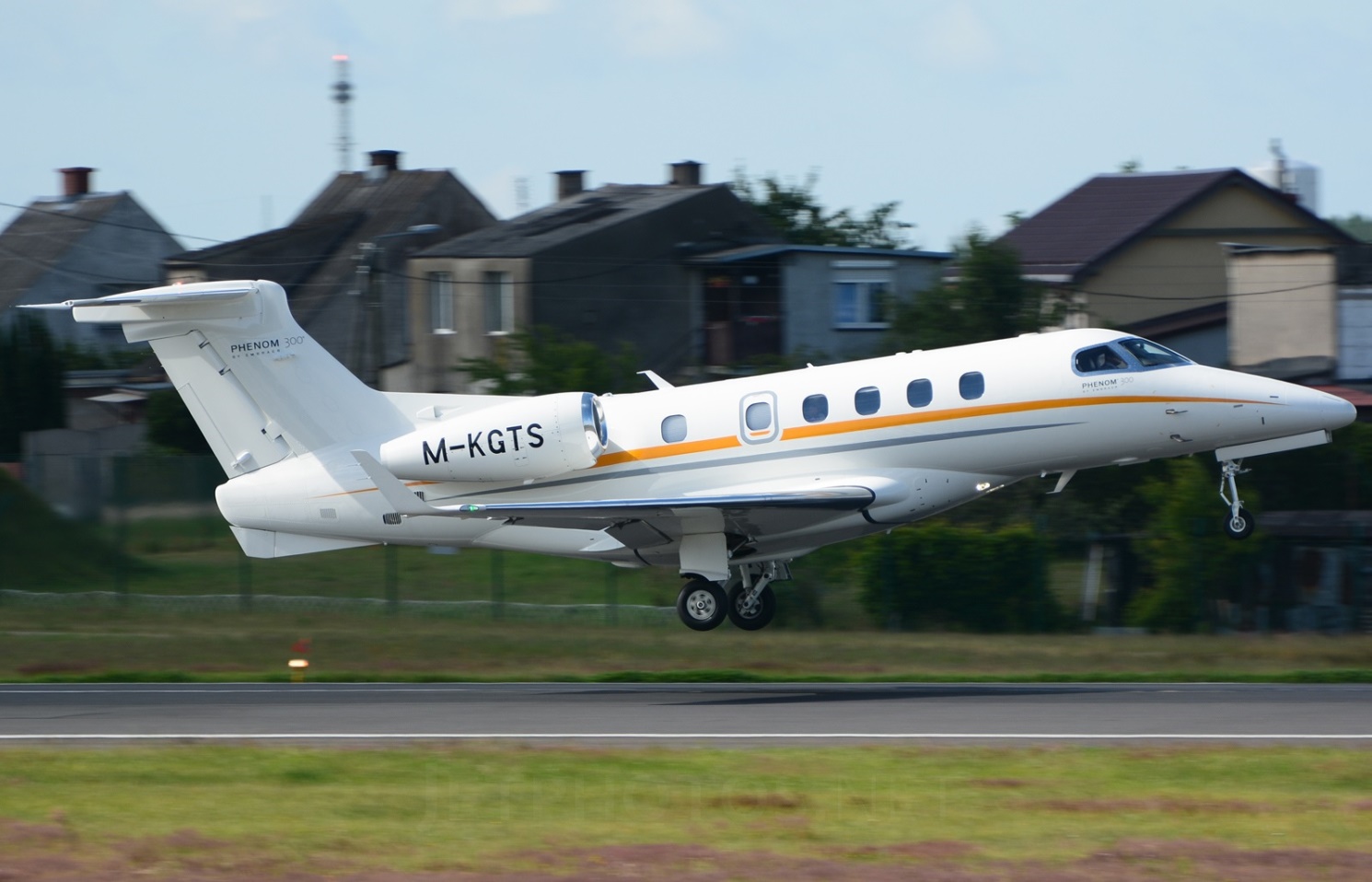 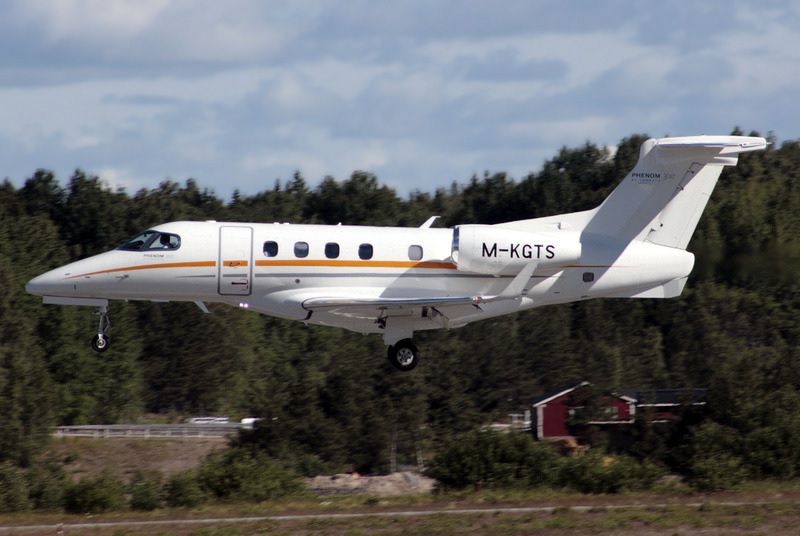 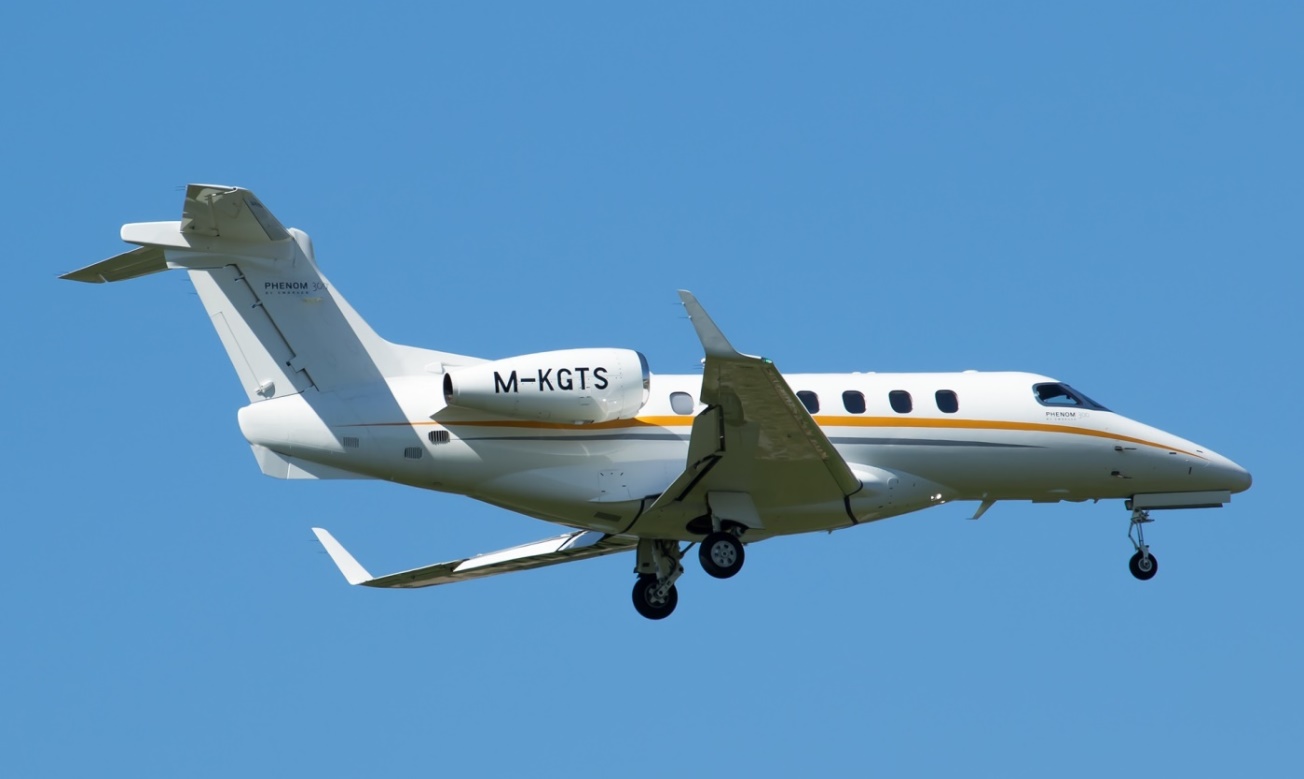 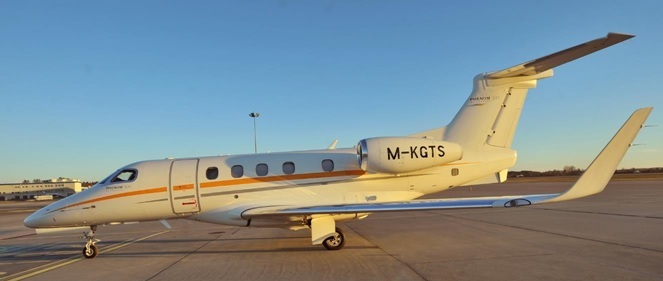 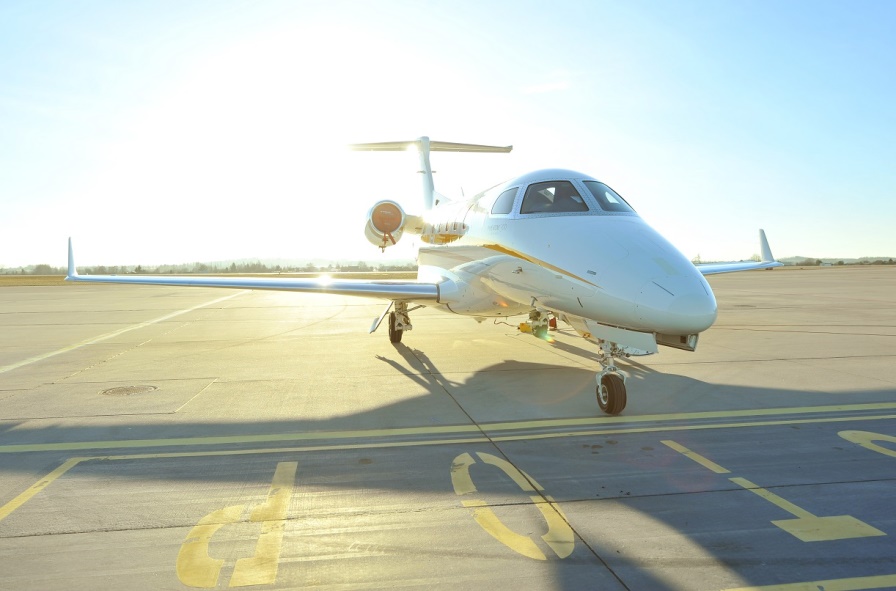 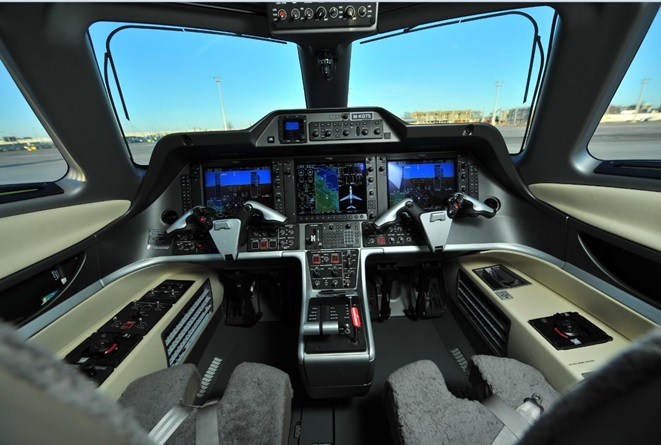 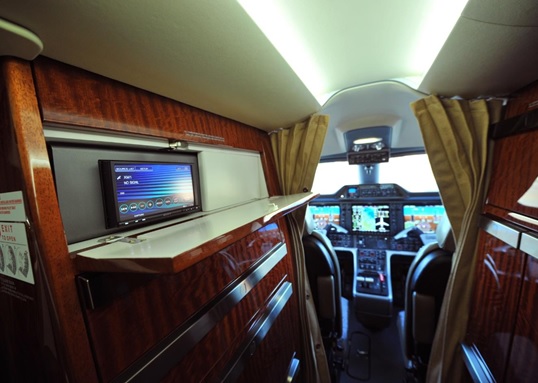 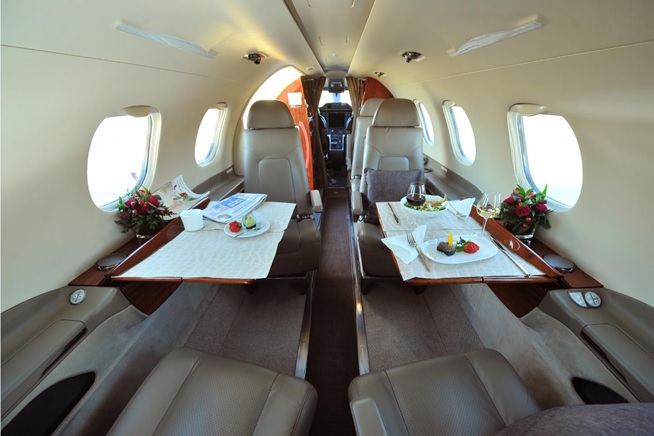 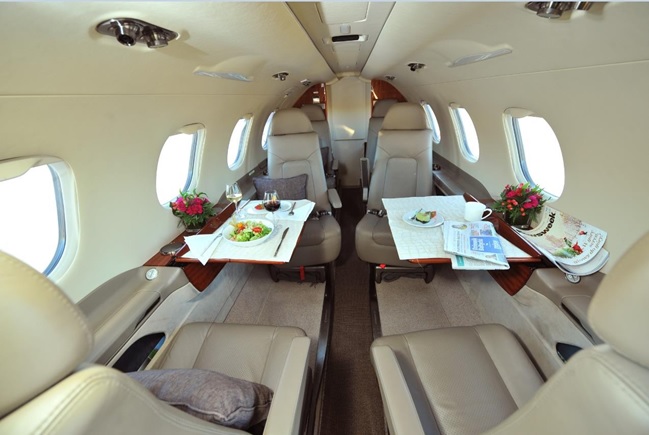 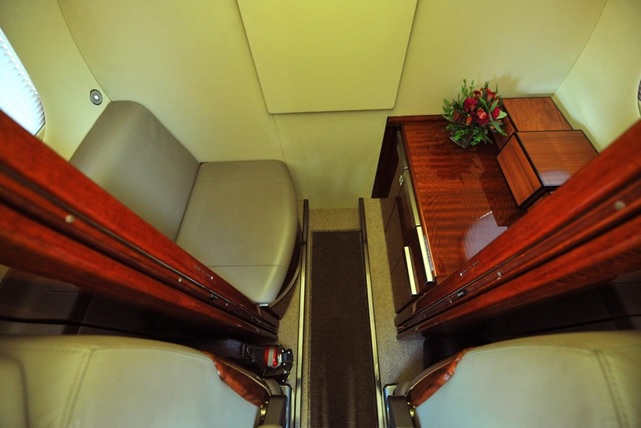 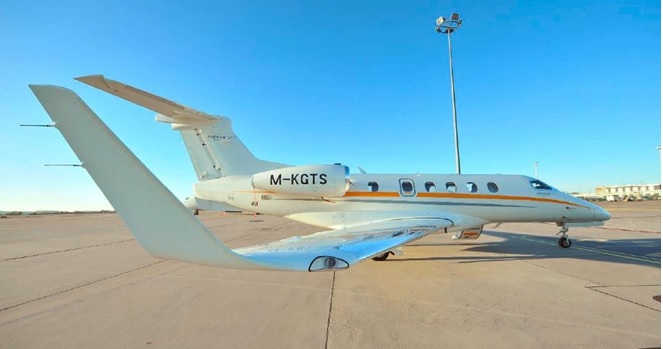 Specifications are Subject to Verification Upon Inspection and/or Prior SaleYear of Manufacture & Delivery2014ManufacturerEmbraerModelPhenom 300RegistrationM-KGTSSerial Number50500206LocationEuropePriceMake OfferTotal Time830 hrsGeneral InformationLow Time, EASA certified, FAA and TC compliantRVSMDual Flight DirectorsAural WarningADSB OutCentral Maintenance Computer (CMC) WAAS / LPV and VNAV Moving Map- RNP 1Single Point RefuelingTAWS-A7th SeatTCAS II 7.1Interior/Paint like in New ConditionTimes as of January 31st, 2020Airframe830 hrs and 594 Landings on CAMPEngines 1 & 2Pratt & Whitney Canada - PW535E Dual FADECPCE-DG0387:  830 hrs Since New, 594 CyclesPCE-DG0389:  830 hrs Since New, 594 CyclesTBO 5,000 hrs, HSI 2,500 hrsAvionicsGarmin Prodigy G1000 Flight Deck Garmin 3-Tube 12.4” Displays w/EICASIntegrated Electronic Standby Instrument (IESI)Dual Flight DirectorsFlight Management System (FMS) including FMS Radio Tuning KeyboardGRS 77 Attitude and Heading Reference System GWX 68 Weather RadarGEA 71 – Engine Airframe Interface Unit GSD 41 Data Concentrator UnitGDL 69A Satellite Weather and Radio Receiver Satellite Based Positioning Navigation (GPS – WAAS) Vertical Navigation VNAV Moving Map and RNP13 Axis CAT I Automatic Flight Control System (AFCS) TAWS Class ATCAS II 7.1 Traffic Collision Avoidance SystemExchange for Transponder Mode S with Diversity – TCAS II Compliant Exchange for Transponder Mode S with Diversity – TCAS II Compliant NXT-600 Mode S Transponders with ADS-B OUT capabilityNXT-600 Mode S Transponders with ADS-B OUT capability2nd Transponder Mode S – TCAS II Compliant GMA 1347D Audio PanelsGIA 63W – Integrated Avionics Units KN 63 Distance Measuring Equipment Automatic Direction FinderRadio Altimeter – KRA-405BElectronic Jeppesen Charts – Chart View TMCVR – Cockpit Voice Recorder L3 Communications Aural WarningKannad 406 MHz ELTAdditional EquipmentCentral Maintenance Computer (CMC) Satellite RadioSingle Point Refueling50 Cu. Ft. Oxygen CylinderExternally Serviced LavatoryCrew Sunvisors7th SeatRH Forward Refreshment Center Static Inverter 28 VDC/115 VAC 60 LH Forward Wardrobe Cabinet Aero Shade Sun Visor-Sunshade LH Lavatory CabinetThree (3) 115 VAC AC OutletsExteriorChevron white, sun fire yellow primary stripe, cosmic gray accent stripe w/black registration numbersChevron white, sun fire yellow primary stripe, cosmic gray accent stripe w/black registration numbersPaint is in like new conditionDESCRIPTIONDATEMonthHoursComments600 FH/12 MO MAINTENANCE PACKAGE03-27-202012600Completed1200 FH/24 MO MAINTENANCE PACKAGE03-27-2020241200Completed24 MO MAINTENANCE PACKAGE03-27-202024Completed36 MO MAINTENANCE PACKAGE03-31-202036Completed